8. RAZREDPRIPOVEDNA DELAABEDI: Šepet, IsolaBEDNARSKI: Modrikasti snegBENNET: NitkeBOIE: Skogland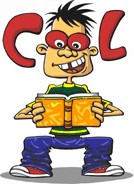 BONDOUX: Čas čudeževBOYNE: Nace gre od domaCAMPOY: Deset ptic ElsterDEARY: Upihni lučDUBOSARSKY: IzdajaHARTNETT: O dečku, Srebrni osličekHARVEY: Plastika HILL: Saj bo bolje!, Korak pred plameniHOF: Majhna možnostJOHNSON: PotegavčinaJOHNSTON: Ubijalskim čebelam navkljubKODRIČ: 49:03:39LAWRENCE: Tihotapci, Razbitinarji, GusarjiMCCAUGHREAN: Kup laži, Ni konec svetaMCKAY: Nevihta nad KandaharjemMAHY: 24 urMAJ: Kličejo me ciganMUCK: Sama domaNEVIS: Trije??? In strup po e-poštiOMAHEN: Oh, ta kriza!,Spremembe, spremembe, Temno srceRICH: Pobby in Dingan, Elliot AllagashRIORDAN: Krvavi tekačRUDOLF: PrerokbaSCHMITT: Oskar in gospa v rožnatem, Gospod Ibrahim in cvetovi iz Korana, Noetov otrokSPINELLI: Jajca, ZvezdicaVELIKONJA: Normalna družinaVIDMAR: Brez WITHERS: Do zadnjega dihaWYNNE: Fant v goreči hišiZBIRKE PESMIGRAFENAUER: v Pedenjpravljico prost vstopGREGORIČ: Zakljenjeni volkKOPINŠEK: LjubezenkeMINATTI: Nekoga moraš imeti radMODERNDORFER: Zakaj so sloni rahlospeči?PAVČEK: Majhen dober danŽUPANČIČ: Kanglica SEZNAM JE PRIPOROČILNI.  UČENCI LAHKO KNJIGE IZBIRAJO PO LASTNEM IZBORU.(PREBEREJO PET ZGODB IN ENO PESNIŠKO ZBIRKO. ENO PESEM SE NAUČIJO NA PAMET).